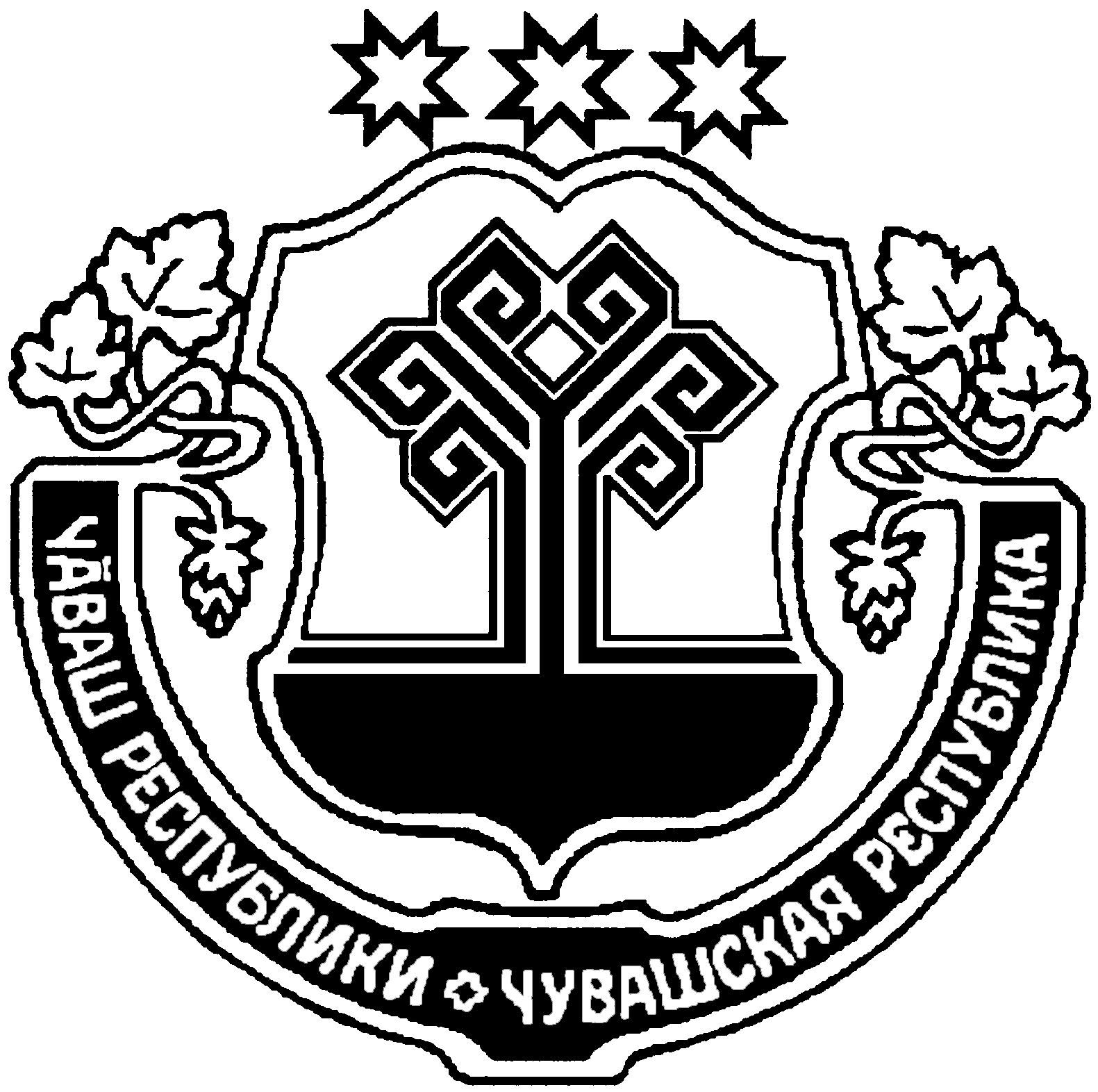 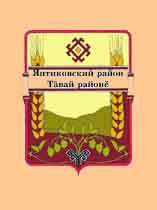 В номере:1. №73 от 29.10.2019 г. «О внесении изменений в Порядок проведения конкурса «Лучший староста сельского населенного пункта»»О внесении изменений в Порядок проведения конкурса «Лучший староста сельского населенного пункта»В целях устранения коррупциогенных факторов и нарушения правил юридической техники в Порядке проведения конкурса «Лучший староста сельского населенного пункта» Собрание депутатов Янтиковского сельского поселения Янтиковского района р е ш и л о:Внести в Порядок проведения конкурса «Лучший староста сельского населенного пункта», утвержденный решением Собрания депутатов Янтиковского сельского поселения Янтиковского района от 21.05.2019 № 65/1 «Об утверждении Порядка проведения конкурса «Лучший староста сельского населенного пункта», следующие изменения:а) пункт 2.3 раздела II «Порядок подготовки Конкурса» изложить в следующей редакции:«2.3. Комиссия образуется в составе председателя, заместителя председателя, секретаря и членов Комиссии. Общее число членов Комиссии должно составлять не менее шести человек. В состав Комиссии входят представители органов местного самоуправления Янтиковского сельского поселения Янтиковского района, а также по согласованию представители органов местного самоуправления Янтиковского района, органов внутренних дел (полиции) и иных правоохранительных органов, других территориальных органов федеральных органов исполнительной власти, общественных объединений»;б) в абзаце шестом пункта 3.2 раздела III «Порядок проведения Конкурса» слова «согласно приложению №3 к настоящему Порядку» заменить словами «согласно приложению № 4 к настоящему Порядку»;в) абзац второй пункта 4.3 раздела IV «Определение и награждение победителей Конкурса» изложить в следующей редакции:«Победители Конкурса поощряются вознаграждениями по решению Комиссии при наличии финансовых средств на указанные цели, предусмотренных в бюджете Янтиковского сельского поселения Янтиковского района на соответствующий  финансовый год».Настоящее решение вступает в силу с момента его официального опубликования.Председатель Собрания депутатовЯнтиковского сельского поселения                                          С.В. НиколаеваГлава Янтиковскогосельского поселения                                                                          Н.И.Сормов 2. №74 от 29.10.2019 г. «О внесении изменений в Положение о старосте сельского населенного пункта Янтиковского сельского поселения Янтиковского района Чувашской Республики и об отдельных вопросах, связанных с деятельностью и статусом старосты»О внесении изменений в Положение о старосте сельского населенного пункта Янтиковского сельского поселения Янтиковского района Чувашской Республики и об отдельных вопросах, связанных с деятельностью и статусом старосты В соответствии Федерального закона от 06.10.2003 г. № 131-ФЗ «Об общих принципах организации местного самоуправления в Российской Федерации», Закона Чувашской Республики от 18.10.2004 г. № 19 «Об организации местного самоуправления в Чувашской Республике» и Устава Янтиковского сельского поселения Янтиковского района Чувашской Республики Собрание депутатов Янтиковского сельского поселения Янтиковского района р е ш и л о:Внести в Положение о старосте сельского населенного пункта Янтиковского сельского поселения Янтиковского района Чувашской Республики и об отдельных вопросах, связанных с деятельностью и статусом старосты, утвержденный решением Собрания депутатов Янтиковского сельского поселения Янтиковского района от 21.05.2019 № 65/1 «Об утверждении Положения о старосте сельского населенного пункта Янтиковского сельского поселения Янтиковского района Чувашской Республики и об отдельных вопросах, связанных с деятельностью и статусом старосты», следующие изменения:а) в пункте 2.5 Положения слова «не менее половины» заменить словами «более половины».Настоящее решение вступает в силу с момента его официального опубликования.Председатель Собрания депутатовЯнтиковского сельского поселения                                          С.В.Николаева  Глава Янтиковскогосельского поселения                                                                      Н.И.Сормов                Решение Собрания депутатов Янтиковского  сельского поселения:1. №73 от 29.10.2019 г. «О внесении изменений в Порядок проведения конкурса «Лучший староста сельского населенного пункта»»2. №74 от 29.10.2019 г. «О внесении изменений в Положение о старосте сельского населенного пункта Янтиковского сельского поселения Янтиковского района Чувашской Республики и об отдельных вопросах, связанных с деятельностью и статусом старосты»Информационное издание «Вестник Янтиковского сельского поселения Янтиковского района»429290, с. Янтиково, пр. Ленина, 21                Учредитель:Муниципальное образование «Янтиковское сельское поселение Янтиковского района»Гл. редактор: Н.И. СормовТираж: 15 экз.Объем 1 п.л. Формат № 4Бесплатно